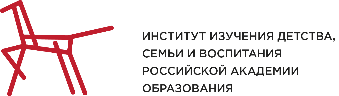 Руководителям Инновационных площадок Института изучения детства, семьи и воспитания Российской академии образования, специалистам образовательных организацийУважаемые коллеги! ФГБНУ «Институт изучения детства, семьи и воспитания РАО» приглашает вас принять участие в конкурсе на присвоение статуса инновационной площадки Института воспитания РАО на 2023 – 2025 гг. (далее – Конкурс).Направляем вам материалы для организации участия в Конкурсе:
Приказ о проведении Конкурса от 14 декабря 2022 года № 70 (на 1 л.)Положение о Конкурсе (на 9 л.)Запись вебинара от 14 декабря 2022 года по вопросам проведения конкурса  https://disk.yandex.ru/i/WTzaItBBaMCNyAПрезентация спикеров вебинара.Ссылка для регистрации участника Конкурса https://ankt.cc/284yzUС наилучшими пожеланиями,АННА ЯКУББОотдел регионального взаимодействияИнститута изучения детства, семьи и воспитанияРоссийской академии образованияМоб.: +7-963-998-17-79Сайт: институтвоспитания.рф